     Application for the Graduate Minor in Statistics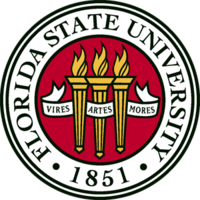       Department of Statistics at Florida State UniversityPlease submit this form prior to starting the coursework.Name: ______________________________	EMPLID (9-digit number): ___________Address (certificate could be mailed here): 	FSU email: ____________________________________________________________________________________________________________________________________Minor Advisor. The student must select a member of the faculty at the department of statistics as the minor advisor.  The minor advisor must approve the courses that are included in the 18 credit hours. Plan of Study.  Please indicate the six elective courses you plan to take by inserting the course numbers below.  Also, indicate what semester and year you plan to complete them. If you are using coursework from a previous institution, please include them below.Grades and Completion. You must make a B or better in all coursework to receive the certificate of completion. Upon completion of the coursework, please email Natalie Webster to receive your certificate at nwebster@fsu.edu. _______________________________                    ________________________________ Major Advisor				          Minor AdvisorSubmit form by taking a completed printed copy to the Department of Statistics office in 214 OSB. Upon application approval confirmation will be sent to you via email. Please refer any questions to Natalie Webster at nwebster@fsu.edu.Note: The certificate received for the completion of the minor is not intended as a diploma or a degree. You may not count both the STA 5206/STA 5207 and STA 5166/STA 5167 course sequences towards the minor, but only one. No more than 6 credit hours may be awarded for graduate statistics courses taken at other institutions.  Transfer credit hours must be approved by the minor professor. CourseSemester/YearPre-req (if any)Grade (office use only)STA STASTASTASTASTA